Stock Donation Form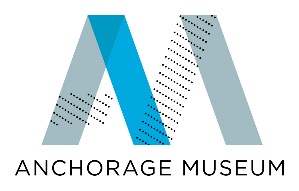 Thank you for considering a gift of stock to support the Anchorage Museum or the Anchorage Museum Foundation. If you plan to donate stock, please help ensure timely and accurate processing of your gift by completing the form below to let us know your gift is on its way. Transfer instructions are included at the bottom of the form. Please return to Brooke Wood at bwood@anchoragemuseum.org Donor InformationName: __________________________Address: __________________________________	   ___________________________________Phone: _______________________  Email: _________________________Gift to:___	Anchorage Museum Association___	Anchorage Museum Foundation Stock Information Name and Type of Securities: _____________________________________Number of Shares: _______________	Date of Transfer: ______________Gift Designation: ____________________________Broker InformationName: __________________________  Company: ___________________Address: _________________________________	   __________________________________Phone: _________________________  Email: _______________________Notes:_____________________________________________________________________________________________________________________Anchorage Museum Brokerage Information:Making a gift of stock is easy. Simply instruct the institution where your securities are held to transfer the shares to the Anchorage Museum Association or the Anchorage Museum Foundation. DTC and Account Numbers are listed below. Anchorage Museum Association TIN: 92-6009317Stock Account is held at SchwabDTC# 0164, Code 40Account Number: 8870-3308Anchorage Museum Foundation TIN: 92-0129376Stock Account is held at Wells FargoParticipant Number: 2027Agent Bank ID: 94866Account Number: 652944554Thank you for your support of the Anchorage Museum and the Anchorage Museum Foundation. For more information about charitable contributions or gifts of stock please contact Ann Hale at (907) 929-9225 or ahale@anchoragemuseum.org or Brooke Wood at (907) 929-9213 or bwood@anchoragemuseum.org